ČetvrtakSat 1= PERPNajprije iz pernice izvadi i izbroji 4 crvene olovke. Zatim u kući pronađi i izbroji 4 predmeta crvene boje.Sat 2= PERPPomozi djevojčici da stigne do jajeta i zečića.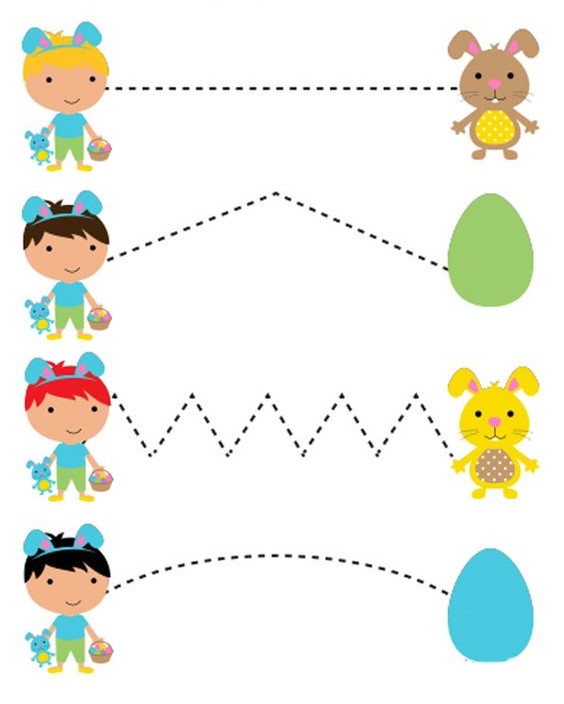 Sat 3= MatematikaOboji kružić u kojemu se nalaze 4 zečića.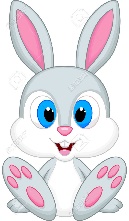 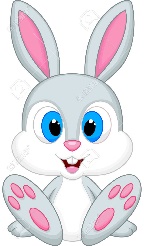 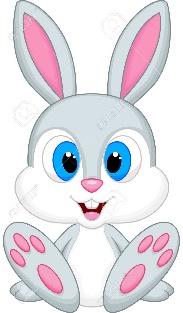 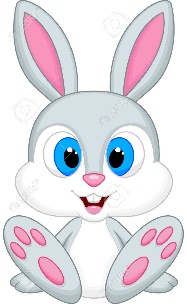 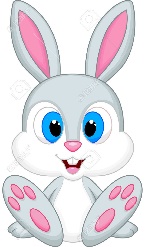 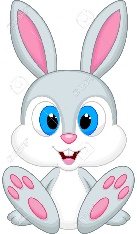 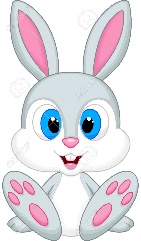 Sat 4= Priroda i društvoZaokruži vjesnike proljeća i imenuj ih. 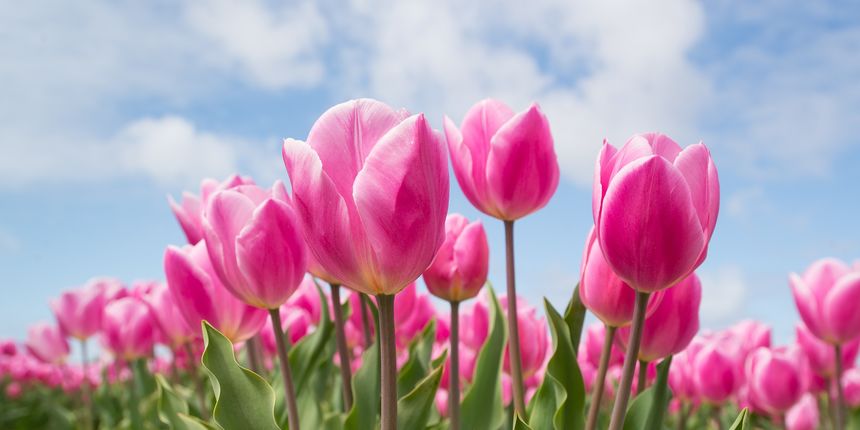 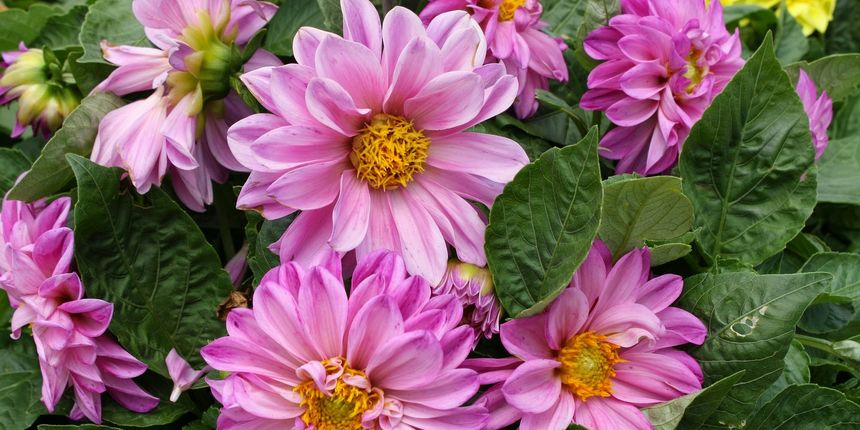 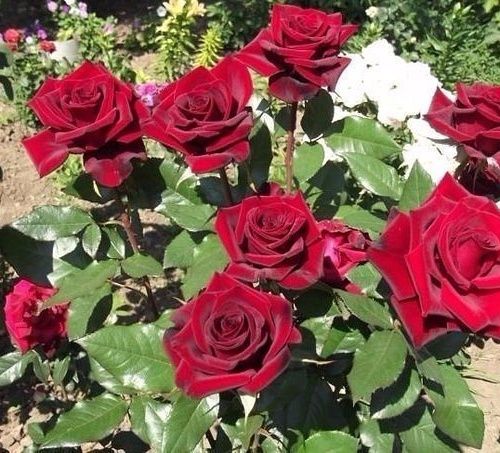 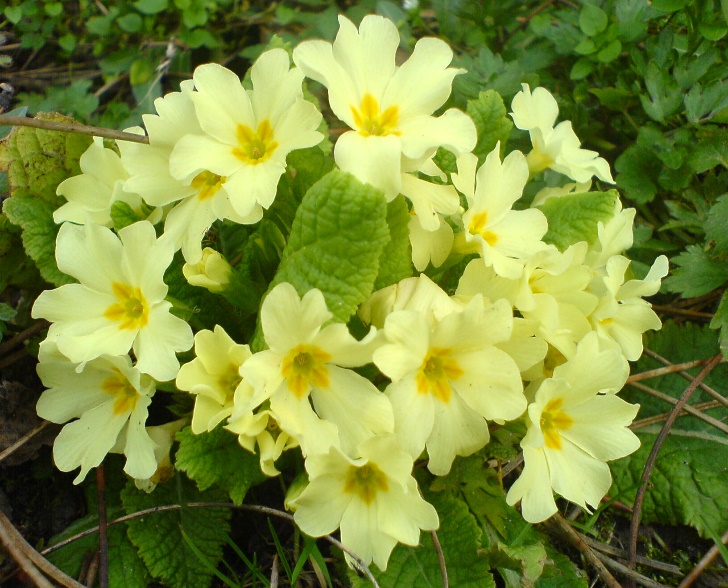 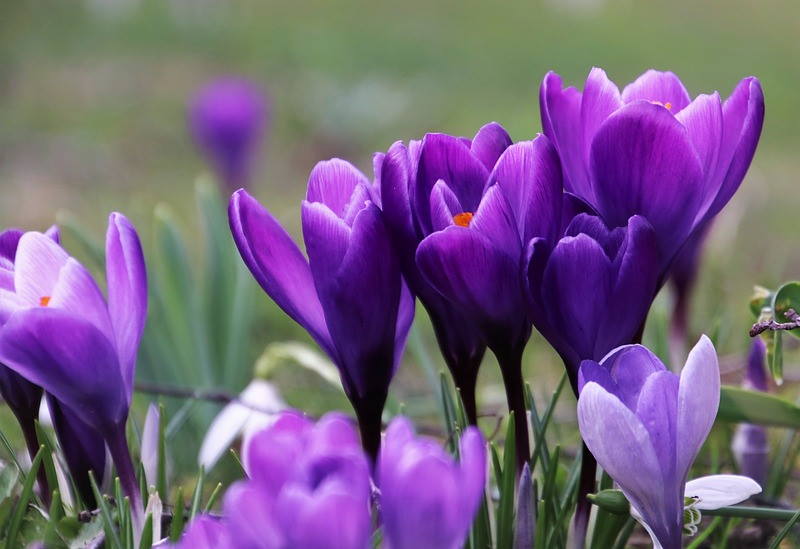 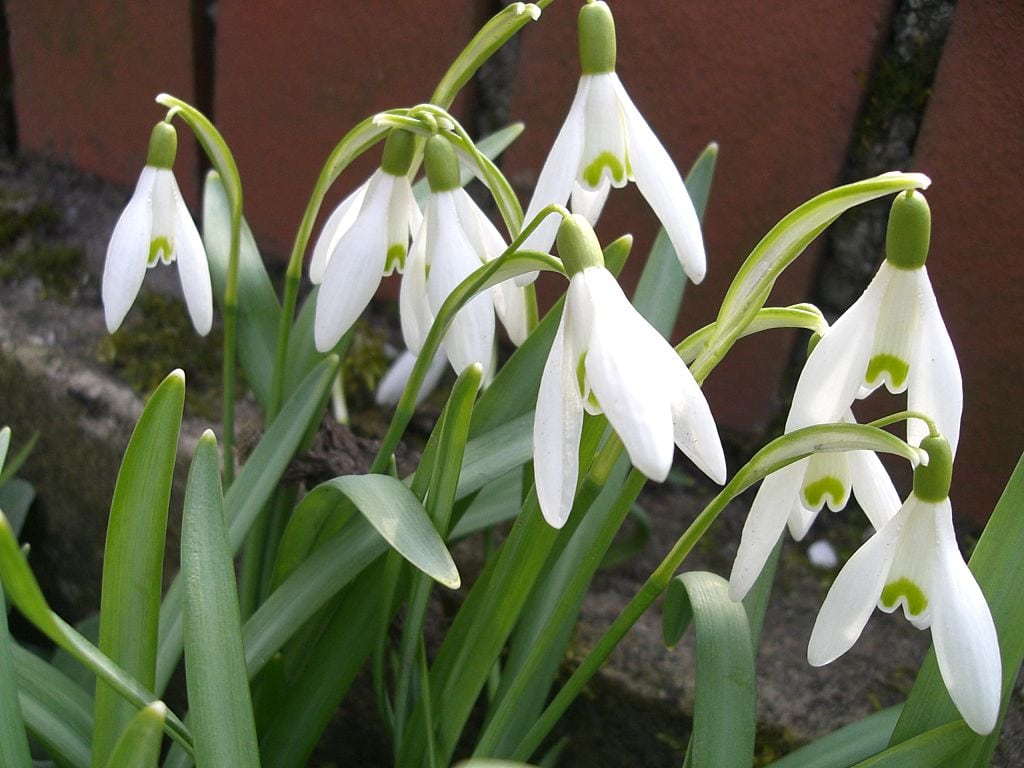 Sat 5= Tjelesna i zdravstvena kulturaIzađi u šetnju s članovima svoje obitelji kada vani bude lijepo vrijeme. Pogledaj cvijeće oko sebe i pokušaj pronaći vjesnike proljeća.